 Work-Based/Placement Learning Assessment Form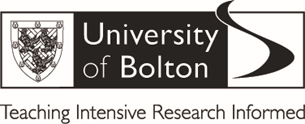 Information contained in our database may be used to contact you from time to time. Please indicate if you want to be contacted		                    		           Yes		No1. PLACEMENT DETAILS1. PLACEMENT DETAILS1. PLACEMENT DETAILS1. PLACEMENT DETAILS1. PLACEMENT DETAILS1. PLACEMENT DETAILS1. PLACEMENT DETAILSOrganisation Name:  Organisation Name:  Organisation Name:  Organisation Name:  Organisation Name:  Organisation Name:  Organisation Name:  Occupational Area:Occupational Area:Occupational Area:Occupational Area:Occupational Area:Occupational Area:Occupational Area:Postal Address:Postal Address:Postal Address:Postal Address:Nature of Business:Nature of Business:Nature of Business:Post Code:Main Contact:          Mr, Mrs, Miss, Ms Dr, OtherMain Contact:          Mr, Mrs, Miss, Ms Dr, OtherMain Contact:          Mr, Mrs, Miss, Ms Dr, OtherTelephone No.:Telephone No.:Telephone No.:Telephone No.:Position:Position:Position:Fax No.:Fax No.:Fax No.:Fax No.:Employer Health & Safety Representative / Competent Person:Employer Health & Safety Representative / Competent Person:Employer Health & Safety Representative / Competent Person:Mobile No.:Mobile No.:Mobile No.:Mobile No.:University Representative (tutor or supervisor):University Representative (tutor or supervisor):University Representative (tutor or supervisor):Email address:	Email address:	Email address:	Email address:	Email address:	Email address:	Email address:	Web Site:					Web Site:					Web Site:					Web Site:					Web Site:					Web Site:					Web Site:					Number of Employees:Number of Employees:F/TP/TP/TOtherTotalWhat is preferred method of ContactWhat is preferred method of ContactWhat is preferred method of ContactWhat is preferred method of ContactWhat is preferred method of ContactWhat is preferred method of ContactWhat is preferred method of Contact2. INSURANCE DETAILS2. INSURANCE DETAILS2. INSURANCE DETAILS2. INSURANCE DETAILSDate CheckedCurrent Insurance CoverPolicy NumberExpiry DateEmployers LiabilityPublic LiabilityVehicle/Plant3. SUPERVISION3. SUPERVISION3. SUPERVISION3.1Will the Employer provide Supervision / SafeguardingYes   or     NoName: Name: Name: DEPUTY SUPERVISIONDEPUTY SUPERVISIONDEPUTY SUPERVISION3.2In the absence of the main supervisor who will supervise the learner/ employee? Yes or  NoIn the absence of the main supervisor who will supervise the learner/ employee? Yes or  NoName:Name:Name:4.  HEALTH AND SAFETY4.  HEALTH AND SAFETY4.  HEALTH AND SAFETY4.1Health and Safety PolicyYes/NoAIs there a clear commitment to health, safety & welfare (written policy statement mandatory when 5 or more employees)?BAre the responsibilities and arrangements for health and safety clearly stated (recorded when 5 or more employees)?4.2Risk assessment and controlYes/NoAHave risk assessments been carried out and significant risks identified?BHave the significant findings and details of any groups identified (e.g. young persons/ vulnerable adults inexperience) as being especially at risk been recorded (this is optional where there are fewer than 5 employees)?Comments:CGive details of the risks and control measures relating to the occupations and the specific activities carried out in the workplace. Give details of the risks and control measures relating to the occupations and the specific activities carried out in the workplace. DHow are the risks and control measures explained to employees and others? How are the risks and control measures explained to employees and others? EAre risk assessments reviewed e.g. in light of the findings from monitoring activities? 4.3Fire and emergenciesYes/NoAHas the Employer carried out a fire risk assessment?BIs there a means of raising the alarm and fire detection in place?CAre there appropriate means of fighting fire in place?DAre effective means of escape in place including unobstructed routes and exits?Comments:Comments:5. EMPLOYER APPRAISAL / ORGANISATIONAL NEEDS ANALYSIS– ACTION / RECOMMENDATIONS5. EMPLOYER APPRAISAL / ORGANISATIONAL NEEDS ANALYSIS– ACTION / RECOMMENDATIONS5. EMPLOYER APPRAISAL / ORGANISATIONAL NEEDS ANALYSIS– ACTION / RECOMMENDATIONS5. EMPLOYER APPRAISAL / ORGANISATIONAL NEEDS ANALYSIS– ACTION / RECOMMENDATIONS5. EMPLOYER APPRAISAL / ORGANISATIONAL NEEDS ANALYSIS– ACTION / RECOMMENDATIONS5. EMPLOYER APPRAISAL / ORGANISATIONAL NEEDS ANALYSIS– ACTION / RECOMMENDATIONS5. EMPLOYER APPRAISAL / ORGANISATIONAL NEEDS ANALYSIS– ACTION / RECOMMENDATIONS5. EMPLOYER APPRAISAL / ORGANISATIONAL NEEDS ANALYSIS– ACTION / RECOMMENDATIONS5. EMPLOYER APPRAISAL / ORGANISATIONAL NEEDS ANALYSIS– ACTION / RECOMMENDATIONS5. EMPLOYER APPRAISAL / ORGANISATIONAL NEEDS ANALYSIS– ACTION / RECOMMENDATIONS5. EMPLOYER APPRAISAL / ORGANISATIONAL NEEDS ANALYSIS– ACTION / RECOMMENDATIONS5. EMPLOYER APPRAISAL / ORGANISATIONAL NEEDS ANALYSIS– ACTION / RECOMMENDATIONS5. EMPLOYER APPRAISAL / ORGANISATIONAL NEEDS ANALYSIS– ACTION / RECOMMENDATIONS5. EMPLOYER APPRAISAL / ORGANISATIONAL NEEDS ANALYSIS– ACTION / RECOMMENDATIONS5.1Agreed ActionAgreed ActionAgreed ActionAgreed ActionAgreed ActionAgreed ActionAgreed ActionAgreed ActionAgreed ActionAgreed ActionAgreed ActionAgreed ActionAgreed ActionACTIONACTIONACTIONBY WHOMBY WHOMBY WHOMBY WHOMBY WHOMBY WHENBY WHENCOMPLETION DATECOMPLETION DATECOMPLETION DATECOMPLETION DATE5.2Appraisal Summary and RecommendationsAppraisal Summary and RecommendationsAppraisal Summary and RecommendationsAppraisal Summary and RecommendationsAppraisal Summary and RecommendationsAppraisal Summary and RecommendationsAppraisal Summary and RecommendationsAppraisal Summary and RecommendationsAppraisal Summary and RecommendationsAppraisal Summary and RecommendationsAppraisal Summary and RecommendationsAppraisal Summary and RecommendationsAppraisal Summary and Recommendations5.3To be completed by Program Leader / Academic Group Leader (FOR OFFICE USE ONLY)To be completed by Program Leader / Academic Group Leader (FOR OFFICE USE ONLY)To be completed by Program Leader / Academic Group Leader (FOR OFFICE USE ONLY)To be completed by Program Leader / Academic Group Leader (FOR OFFICE USE ONLY)To be completed by Program Leader / Academic Group Leader (FOR OFFICE USE ONLY)To be completed by Program Leader / Academic Group Leader (FOR OFFICE USE ONLY)To be completed by Program Leader / Academic Group Leader (FOR OFFICE USE ONLY)To be completed by Program Leader / Academic Group Leader (FOR OFFICE USE ONLY)To be completed by Program Leader / Academic Group Leader (FOR OFFICE USE ONLY)To be completed by Program Leader / Academic Group Leader (FOR OFFICE USE ONLY)To be completed by Program Leader / Academic Group Leader (FOR OFFICE USE ONLY)To be completed by Program Leader / Academic Group Leader (FOR OFFICE USE ONLY)To be completed by Program Leader / Academic Group Leader (FOR OFFICE USE ONLY)The above named company is authorised with effect fromThe above named company is authorised with effect fromThe above named company is authorised with effect fromThe above named company is authorised with effect fromThe above named company is authorised with effect fromThe above named company is authorised with effect fromThe above named company is authorised with effect fromDate:Date:Date:Date:Signature:Signature:Print:Print:Print: